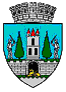 ROMÂNIAJUDEŢUL SATU MARECONSILIUL LOCAL AL MUNICIPIULUI SATU MARE                                 Nr. 46399/22.08.022PROIECTHOTĂRÂREA NR. ................./................. pentru modificarea anexei 1 la HCL nr. 161/27.06.2013 privind trecerea din administrarea Consiliului Local al municipiului Satu Mare în administrarea  unităților de învățământ preuniversitar de stat  a clădirilor necesare desfășurării procesului de învățământ și a terenului aferent	Consiliul Local al Municipiului Satu Mare întrunit în ședința ordinară din data de 25.08.2022.Analizând  proiectul de hotărâre nr..................., referatul de aprobare al inițiatorului înregistrat sub nr. 46403/22.08.2022, raportul de specialitate nr. 46405/22.08.2022 al Serviciului Patrimoniu, Concesionări, Închirieri, raportul Serviciului Juridic înregistrat sub nr.46574/23.08.2022 și avizele comisiilor de specialitate ale Consiliului Local al Municipiului Satu Mare,Luând în considerare prevederile  art.10 alin. (1), art.112 din Legea educației naționale nr. 1/2011, modificată și completată, art. 551 pct. 7, art. 554, art. 858, art. 867 alin.1precum și ale art. 868 alin.1 din Codul Civil, art.108 lit. a), art. 286, art.287 lit. b), art. 297 alin. (1) lit. a) și ale art. 298-300 din  O.U.G. nr. 57/2019 privind Codul Administrativ  art.20 alin.(1) lit. e) din Legea nr. 273/2006 privind finanțele publice locale, cu modificările și completările locale,Ținând seama de prevederile Legii privind normele de tehnică legislativă pentru elaborarea actelor normative nr. 24/2000, republicată, cu modificările și completările ulterioare, În temeiul art. 129 alin. (1), alin. (2) lit. c), art. 139 alin. (3) lit. g), art. 196 alin. (1) lit. a), art. 197 alin.1 și a art. 286 alin.4  din  O.U.G. nr. 57/2019 privind Codul Administrativ,       Adoptă prezentaHOTĂRÂRE	 Art.1. Se aprobă modificarea Anexei 1 la HCL nr. 161/27.06.2013 privind trecerea din administrarea Consiliului local al municipiului Satu Mare în administrarea  unităților de învățământ preuniversitar de stat a clădirilor necesare desfășurării procesului de învățământ şi a terenului aferent,  conform anexei  care face parte integrantă din prezenta hotărâre.         Art.2. Cu ducerea la îndeplinire a prezentei se încredințează Primarul municipiului Satu Mare şi Serviciul Patrimoniu, Concesionări, Închirieri.        Art. 3.Prezenta se comunică, prin intermediul secretarului general, în termenul prevăzut de lege, Primarului municipiului Satu Mare, Instituției Prefectului județului Satu Mare şi Serviciului Patrimoniu, Concesionări, Închirieri.                                                 INIŢIATOR PROIECT
                                                          PRIMAR
                                                          Kereskényi GáborAvizat Secretar generalMihaela Maria RacolțaFaur Mihaela/2ex